Kam můžete vyrazit se svými spoluobčany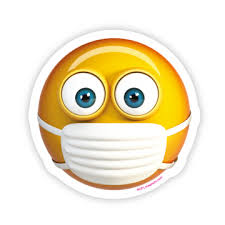 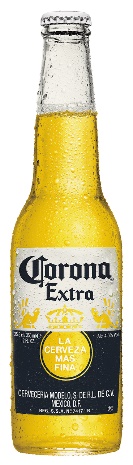 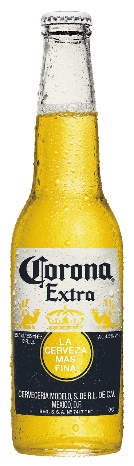 Program: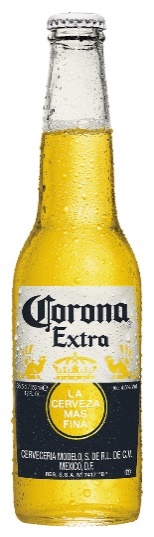 18:00 registrace účastníků a převzetí balíčku herních pomůcek18:20 společné foto v rouškách18:30 přípitek pivem Corona poté posezení, povídání, třeba i zpívánív průběhu večera soutěže tematicky zaměřené na život v karanténě (odhazování viru, sportování v ochranných pomůckách, on-line výuka, práce na home office, čára na 2m apod.)Pojďme společně přivítat léto s nadějí, že virus je minulostí. Výjimečnost období si zaslouží i dokumentaci. Proto v 18:20 proběhne společné foto v rouškách. Je tedy nezbytné, aby všichni účastníci dorazili nejpozději v 18:15 hod. Corona není jen vir, ale i název mexického piva. A právě tímto pivem si připijeme na lepší časy bez viru, bez strachu, bez omezení. Následovat bude sousedské posezení, povídání, neformální zábava. Připravili jsme pro vás řadu her, účast v nich je zcela dobrovolná. K zakoupení bude plzeňské pivo, prosecco, kofola. A aby bylo, co k tomu zakousnout, přineste každý talířek něčeho na zoubek na společný stůl. Nezapomeňte na roušku, lépe i více roušek, hodit se vám budou do her 😊.5. červenec Sázení stromků / vítání narozených dětíKaždé dítě narozené v Kojicích v posledních několika letech má svůj vlastní stromek, který s ním roste. V neděli v 15 hodin přivítáme v prostranství před obchodem další skupinku dětí narozených v letech 2019 a 2018. Krátký společenský program, zasazení stromku s označením jména dítěte jsou sice určeny především pro rodiče a prarodiče, ale účast je otevřena pro sousedy a další občany. 5. červenecKOKA – konec karantény Tato akce se měla původně jmenovat Pálení roušek. Rouškám bohužel ještě zcela neodzvonilo, a tak by byl nesmysl je pálit. Svět i Kojice se znovu navracejí k normálu, a tak se už zase můžeme potkat, popovídat, zábavně si zasoutěžit, něco pojíst, něco popít. Akce začíná v 18 hodin v parku. Prodávat se bude pivo, vínko, nealko. Občerstvení sousedské, tedy sestavení švédského stolu z toho, co každý z nás přinese. A vezměte si s sebou vezměte minimálně jednu roušku na společné foto! Více roušek se bude hodit soutěžícím.27. červen Zábava sportovcůPrvní letošní zábavu pod šapitó tentokrát pořádají kojičtí sportovci. Začátek je naplánován od 20 hodin. K tanci a poslechu zahraje tradičně skupina TRITON.11. červenec Oslavy 100 let fotbalu v Kojicích Tento den bude v Kojicích patřit fotbalu. Od 14 hodin sehrají kojické ženy zápas s místními teoretiky. Současná kojická fotbalová sestava poměří své síly od 16 hodin s týmem Internacionálové ČR. Přijďte fandit, bavit se a podpořit kojickou kopanou. Večer volný program s posezením.18. červenec Zábava číslo dvaLetošní jaro bylo vše nejisté. I tato zábava je zatím v přípravě a není zcela zaručeno, že se uskuteční. Budeme vás včas informovat rozhlasem a pořadatel plakáty. Ale pokud vše klapne, sejdeme se ve 20 hodin na parketu v parku.   7. srpen Letní kino v parku240 účastníků shlédlo loni českou veselohru Ženy v běhu v improvizovaném venkovním kině. I letos se sejdeme u premiérové české komedie. Nabídka filmů je i nám zatím utajena. Promítat se začne až po setmění. Občerstvení pro účastníky bude připraveno k zakoupení od 20 hodin.8. srpen Sousedská snídaněPo kině se vyspíme jen krátce. Protože v sobotu ráno, na osmou, nás čeká jediná letošní sousedská snídaně. Scénář je stejný jako loni, zajistíme kávu, čaj a další nápoje. Snídaňové dobroty jsou na každém účastníkovi. Určitě máte už teď v hlavě nějakou originální pochoutku. Ale i uvařené vajíčko je ke snídaně fajn 😊. S množstvím to nepřehánějte.5. záříPoznáváme ČeskoPrvní zářiová sobota patří již tradičně společnému turistickému výletu. V sedm hodin ráno bude u parku přistaven autobus, aby účastníky odvezl do zatím neznámého místa. Zájezd bude připraven, aby ho zvládly všechny skupiny různého věku i trénovanosti. Cena zájezdu 70 Kč, děti do 15 let 30 Kč. 